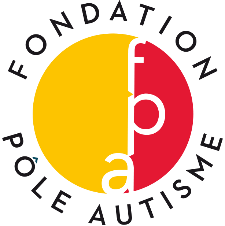 Formulaire d’inscription pour la formation « Ma boîte à outils en autisme » destinée au personnel des IPE*Le nombre exact devra être indiqué au plus tard deux semaines avant la date retenue pour la présentation, afin que nous puissions prévoir le bon nombre d’ouvrages.**La première date doit en principe se situer 4 semaines après la soumission de ce formulaire / L’heure du début peut se situer entre 8h et 19h00Fondation Pôle AutismePlace du Cirque 21204 GenèveT. +41 (0)22 322 89 24drapeauxvertsetrouges@pole-autisme.chDONNEES DE CONTACTDONNEES DE CONTACTDONNEES DE CONTACTDONNEES DE CONTACTNom de l’institution de la Petite Enfance (IPE)AdresseN°LocalitéCode postalNom de la personne de contactFonction de la personne de contactEmail de la personne de contactORGANISATION DE LA FORMATIONORGANISATION DE LA FORMATIONEstimation des personnes présentes à la formation*Lieu prévu pour la formationNombres de modules choisiesModules 1 à 3 / Modules 1 à 4Nombre de journées de formation souhaitéPropositions de DATES et HORAIRES**  
(pour une même date vous pouvez indiquer plusieurs plages)Propositions de DATES et HORAIRES**  
(pour une même date vous pouvez indiquer plusieurs plages)Propositions de DATES et HORAIRES**  
(pour une même date vous pouvez indiquer plusieurs plages)Module 1Première optionDate      Heure de début      Module 1Deuxième optionDate      Heure de début      Module 2Première optionDate      Heure de début      Module 2Deuxième optionDate      Heure de début      Module 3Première optionDate      Heure de début      Module 3Deuxième optionDate      Heure de début      Module 4Première optionDate      Heure de début      Module 4Deuxième optionDate      Heure de début      COMMENTAIRES